 О выявлении правообладателя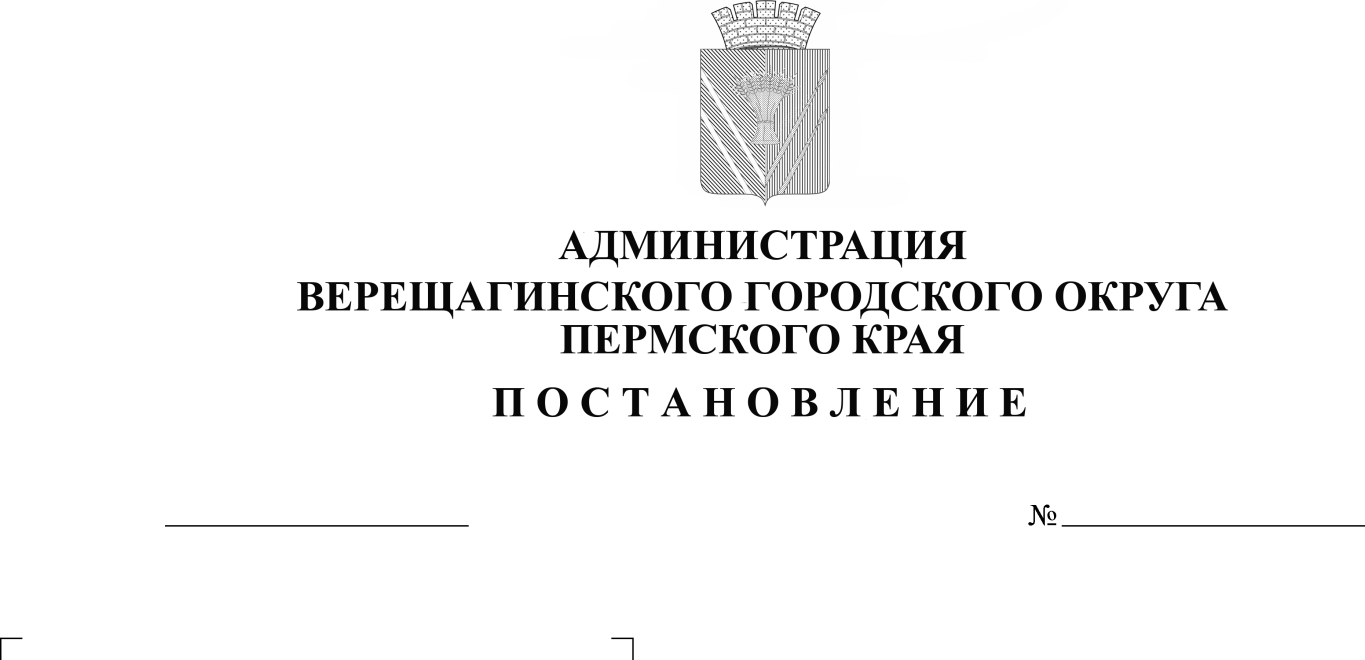  ранее учтенного земельного участка с кадастровым номером59:16:3270101:461В соответствии со статьей 69.1 Федерального закона от 13 июля 2015 года № 218-ФЗ «О государственной регистрации недвижимости»,администрация Верещагинского городского округа ПОСТАНОВЛЯЕТ:1. В отношении земельного участка с кадастровым номером 59:16:3270101:461 в качестве его правообладателя, владеющего данным земельным участком на праве собственности выявлены: Полякова Александра Афонасьевна, Полякова Евгения Геннадьевна, Поляков Валерий Геннадьевич и Шиляева Наталья Геннадьевна.2. Право собственности Поляковой Александры Афонасьевны, Поляковой Евгении Геннадьевны, Полякова Валерия Геннадьевича и Шиляевой Натальи Геннадьевны на указанный в пункте 1 настоящего постановления земельный участок подтверждается наследственным делом 114/2022, государственным актом  на право пользованием землей А-I № 294567 от 04.02.1992 г., выдано Верещагинским комитетом по земельным ресурсам и землеустройству Верещагинского района Пермской области.Глава городского округа –глава администрации Верещагинского                                               городского округа Пермского края                                                 С.В. КондратьевИНФОРМАЦИОННОЕ СООБЩЕНИЕ В соответствии со статьей 69.1 Федерального закона от 13.07.2015 г. № 218-ФЗ "О государственной регистрации недвижимости" Полякова Александра Афонасьевна, Полякова Евгения Геннадьевна, Поляков Валерий Геннадьевич и Шиляева Наталья Геннадьевна, либо иное заинтересованное лицо вправе представить в письменной форме или в форме электронного документа (электронного образа документа) возражения относительно сведений о правообладателе ранее учтенного объекта недвижимости, указанных в ПРОЕКТЕ Постановления, с приложением обосновывающих такие возражения документов (электронных образов таких документов) (при их наличии), свидетельствующих о том, что такое лицо не является правообладателем указанного объекта недвижимости, в течение тридцати дней со дня получения указанным лицом проекта решения.При отсутствии возражения относительно сведений о правообладателе ранее учтенного объекта недвижимости, указанных в ПРОЕКТЕ Постановления, по истечении сорока пяти дней со дня получения Поляковой Александрой Афонасьевной, Поляковой Евгенией Геннадьевной, Поляковым Валерием Геннадьевичем и Шиляевой Натальей Геннадьевной указанного Проекта, администрацией Верещагинского городского округа будет принято решение о выявлении Поляковой Александры Афонасьевны, Поляковой Евгении Геннадьевны, Полякова Валерия Геннадьевича и Шиляевой Натальи Геннадьевны правообладателеми ранее учтенного объекта недвижимости с кадастровым номером 59:16:3270101:461.